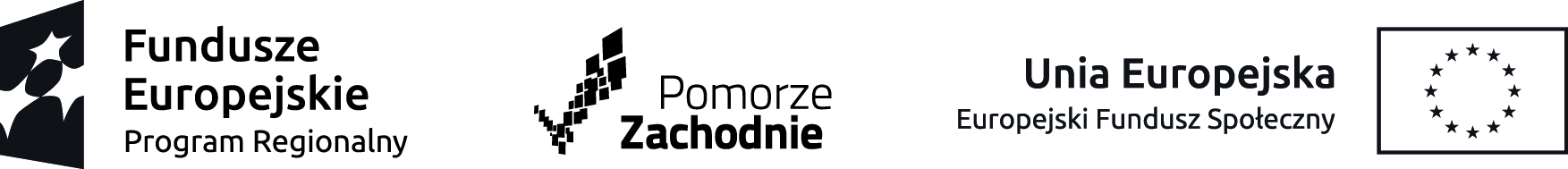 Regionalny Program Operacyjny Województwa Zachodniopomorskiego 2014-2020
 Oś Priorytetowa VII Włączenie społeczneDziałanie 7.1 Programy na rzecz integracji osób i rodzin zagrożonych ubóstwem i/lub wykluczeniem społecznym ukierunkowane 
na aktywizację społeczno-zawodową wykorzystującą instrumenty aktywizacji edukacyjnej, społecznej, zawodowejProjekt Nr RPZP.07.01.00-32-K416/17 pn. „Aktywnie Integrujący się Powiat Stargardzki”.Załącznik nr 3 do IWZ...............................................( pieczęć wykonawcy)OŚWIADCZENIE WYKONAWCY O BRAKU PODSTAW WYKLUCZENIAJa (my), niżej podpisany(ni) ...................................................................................................działając w imieniu i na rzecz : …………………………………………………………………......................................................................................................................................................(pełna nazwa wykonawcy)......................................................................................................................................................(adres siedziby wykonawcy)w odpowiedzi na ogłoszenie o postępowaniu prowadzonym w trybie art. 138o ustawy prawo zamówień publicznych na: „organizację wyjazdu integracyjno- edukacyjnego dla klientów Powiatowego Centrum Pomocy Rodzinie w Stargardzie”oświadczam(my), że wykonawca, którego reprezentuję/jemy nie podlega wykluczeniu 
z postępowania , z tego powodu, że:w stosunku do wykonawcy nie otwarto likwidacji ani nie ogłoszono jego upadłości;nie zalega z uiszczeniem podatków oraz opłat i składek na ubezpieczenie społeczne lub zdrowotne, ewentualnie uzyskał przewidzianą prawem zgodę na zwolnienie, odroczenie lub rozłożenie na raty zaległych płatności lub wstrzymanie w całości wykonania decyzji właściwego organu;wykonawca będący osobą fizyczną nie został prawomocnie skazany za przestępstwo popełnione w związku z postępowaniem o udzielenie zamówienia publicznego, przestępstwo przekupstwa, przestępstwo przeciwko obrotowi gospodarczemu albo inne przestępstwo popełnione w celu osiągnięcia korzyści majątkowych;wspólnik spółki jawnej nie został prawomocnie skazany za przestępstwo popełnione w związku z postępowaniem o udzielenie zamówienia publicznego, przestępstwo przekupstwa, przestępstwo przeciwko obrotowi gospodarczemu albo inne przestępstwo popełnione w celu osiągnięcia korzyści majątkowych;partner lub członek zarządu spółki partnerskiej nie został prawomocnie skazany za przestępstwa popełnione w związku z postępowaniem o udzielenie zamówienia, przestępstwo przekupstwa, przestępstwo przeciwko obrotowi gospodarczemu albo inne przestępstwo popełnione w celu osiągnięcia korzyści majątkowych;komplementariusz spółki komandytowej lub spółki komandytowo-akcyjnej, nie został prawomocnie skazany za przestępstwa popełnione w związku z postępowaniem o udzielenie zamówienia, przestępstwo przekupstwa, przestępstwo przeciwko obrotowi gospodarczemu albo inne przestępstwo popełnione w celu osiągnięcia korzyści majątkowych;urzędujący członek organu zarządzającego osoby prawnej nie został prawomocnie skazany za przestępstwa popełnione w związku z postępowaniem o udzielenie zamówienia, przestępstwo przekupstwa, przestępstwo przeciwko obrotowi gospodarczemu albo inne przestępstwo popełnione w celu osiągnięcia korzyści majątkowych;wobec wykonawcy będącego podmiotem zbiorowym sąd nie orzekł o zakazie ubiegania się o zamówienie, na podstawie przepisów o odpowiedzialności podmiotów zbiorowych za czyny zabronione pod groźbą kary; nie złożył nieprawdziwych informacji mających wpływ na wynik prowadzonego postępowania;..............................., dn. .......................		..................................................................                                                                             			(podpis(y) osób uprawnionych do reprezentacji wykonawcy)